Fig. S1 – Sites of soil sampling in semi-arid municipalities of Falcon and Lara states of Venezuela.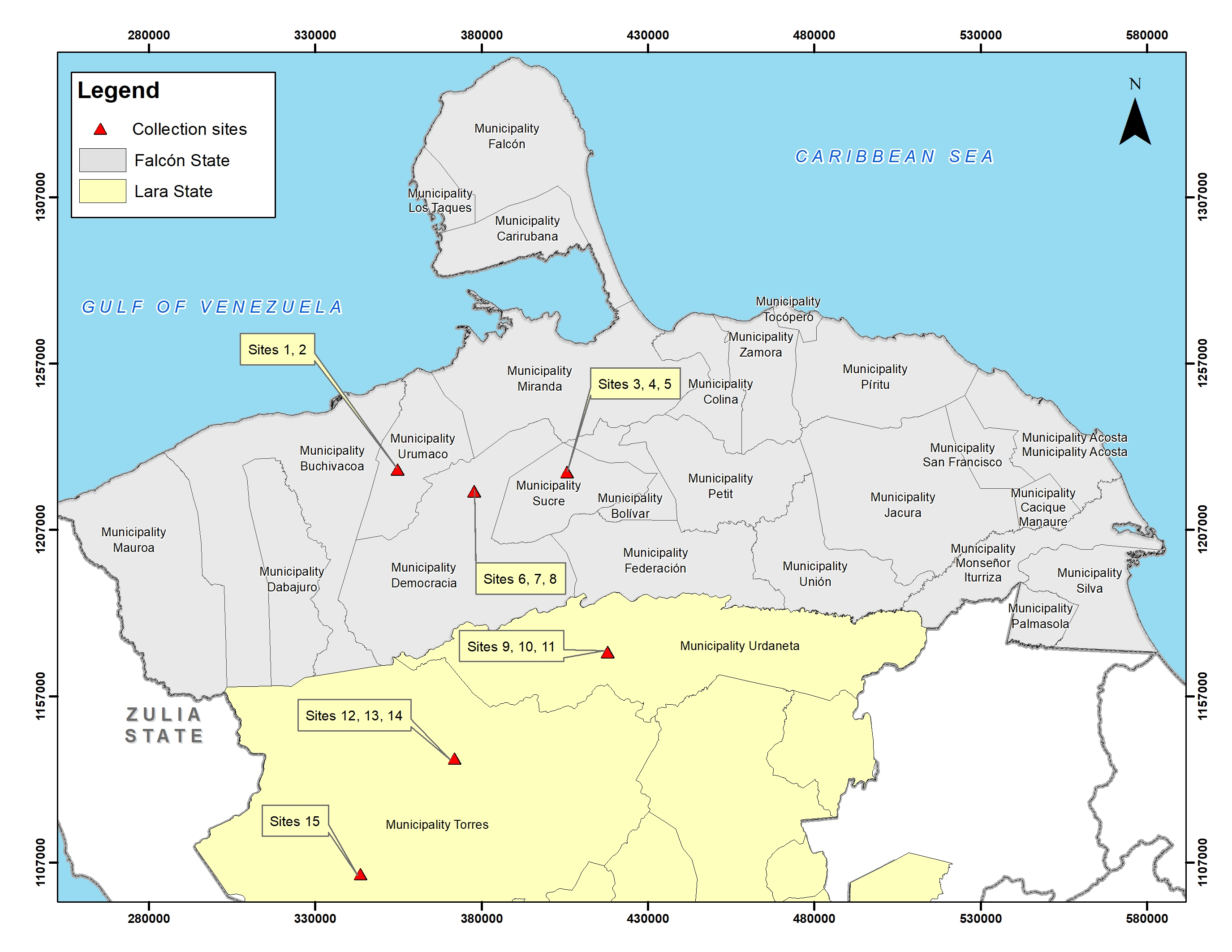 